Мир вокруг меня:
развитие восприятия ребенка от 1 до 3-х летЗа первый год жизни ребенок накопил огромный чувственный опыт. Но не надо забывать, что его накопление проходило на основе продолжающегося развития нервной системы. В раннем детстве (от 1 до 3-х лет) восприятие, как психический процесс продолжает оставаться несовершенным. Это проявляется, прежде всего, в том, что ребенок не может выделить все признаки и свойства предмета, что каждое отдельное свойство он воспринимает и осознает в деятельности с этим предметом. Малыши быстрее осваивают такие внешние признаки предмета, как величина, а затем форма. Если мама, играя с ребенком, постоянно называет и выделяет для малыша размер предметов, то к концу второго года жизни ребенок самостоятельно может найти и показать большой и маленький мячик, большую и маленькую собачку, и т. д. Чем больше различаются предметы по размеру, тем легче ребенку воспринимать этот признак и оценить его значение для предметной деятельности. Например, если предлагать ребенку складывать в коробочку шарики, то лучше взять очень маленькие и очень крупные, которые явно не соответствуют размерам коробки. Тогда ребенок в процессе собственной деятельности оценит значение размера предмета.За первый год жизни ребенок накопил огромный чувственный опыт. Но не надо забывать, что его накопление проходило на основе продолжающегося развития нервной системы. В раннем детстве (от 1 до 3-х лет) восприятие, как психический процесс продолжает оставаться несовершенным. Это проявляется, прежде всего, в том, что ребенок не может выделить все признаки и свойства предмета, что каждое отдельное свойство он воспринимает и осознает в деятельности с этим предметом. Малыши быстрее осваивают такие внешние признаки предмета, как величина, а затем форма. Если мама, играя с ребенком, постоянно называет и выделяет для малыша размер предметов, то к концу второго года жизни ребенок самостоятельно может найти и показать большой и маленький мячик, большую и маленькую собачку, и т. д. Чем больше различаются предметы по размеру, тем легче ребенку воспринимать этот признак и оценить его значение для предметной деятельности. Например, если предлагать ребенку складывать в коробочку шарики, то лучше взять очень маленькие и очень крупные, которые явно не соответствуют размерам коробки. Тогда ребенок в процессе собственной деятельности оценит значение размера предмета.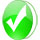 Очень важно так организовать деятельность ребенка, так подбирать материал для обследования, чтобы ребенок именно из собственной практики, а не со слов взрослого познавал признаки и свойства предметов. Форма предметов тоже осваивается малышами достаточно рано, в сравнении с цветом. Дети 1,5 - 3 лет гораздо легче подбирают предметы похожие по размеру и форме, чем по цвету. Это связано с тем, что признак цвета не играет роли в результативности действия. То есть, если палка короткая или длинная, то от этого будет зависеть, достанет ли ребенок ей мячик, а ее цвет не будет иметь никакого значения.Если Вы будете внимательно наблюдать за ребенком в течение продолжительного времени, то Вы увидите, как меняется характер его действий с предметами. Сначала процесс освоения носит хаотичный характер, ребенок спонтанно пробует то один, то другой способ выполнения. Затем возникает новый способ ориентировки во внешних признаках предметов - это примеривание.Форма предметов тоже осваивается малышами достаточно рано, в сравнении с цветом. Дети 1,5 - 3 лет гораздо легче подбирают предметы похожие по размеру и форме, чем по цвету. Это связано с тем, что признак цвета не играет роли в результативности действия. То есть, если палка короткая или длинная, то от этого будет зависеть, достанет ли ребенок ей мячик, а ее цвет не будет иметь никакого значения.Если Вы будете внимательно наблюдать за ребенком в течение продолжительного времени, то Вы увидите, как меняется характер его действий с предметами. Сначала процесс освоения носит хаотичный характер, ребенок спонтанно пробует то один, то другой способ выполнения. Затем возникает новый способ ориентировки во внешних признаках предметов - это примеривание.Способность использовать отдельное свойство предмета, как мерку для сравнения, сопоставления, соотнесение предметов и их частей, - это начальная ступень в развитии логики ребенка. Яркий пример использование мерки - это игра с пирамидкой и матрешкой, когда ребенок учиться выполнять действия, примериваясь к размеру (самому маленькому и самому большому). Разница между детьми 2 и 3 лет будет заключаться в том, что 2-х летний малыш будет многократно примеривать детали, пробовать то одно, то другое колечко или матрешку, ошибаться и исправлять ошибки. Ребенок 3-х лет будет выполнять эту задачу на основе зрительного соотнесения, разложит, рассмотрит, оценит зрительно размер, затем соотнесет друг с другом отдельные части игрушки.Такое зрительное соотнесение становиться возможным потому, что у ребенка складываются определенные представления о свойствах предметов. Ребенок не просто знает, что такое мяч, он знает, что он круглый, что может быть большим или маленьким и разного цвета, что он катиться и подпрыгивает.Яркий пример использование мерки - это игра с пирамидкой и матрешкой, когда ребенок учиться выполнять действия, примериваясь к размеру (самому маленькому и самому большому). Разница между детьми 2 и 3 лет будет заключаться в том, что 2-х летний малыш будет многократно примеривать детали, пробовать то одно, то другое колечко или матрешку, ошибаться и исправлять ошибки. Ребенок 3-х лет будет выполнять эту задачу на основе зрительного соотнесения, разложит, рассмотрит, оценит зрительно размер, затем соотнесет друг с другом отдельные части игрушки.Такое зрительное соотнесение становиться возможным потому, что у ребенка складываются определенные представления о свойствах предметов. Ребенок не просто знает, что такое мяч, он знает, что он круглый, что может быть большим или маленьким и разного цвета, что он катиться и подпрыгивает.Для развития соотносительных действий используйте дидактические игрушки: вкладыши, крупные пазлы, крупный конструктор, тренажеры с завязками, кнопками и пуговицами.Учите малыша подбирать предметы по определенному признаку, только когда убедитесь, что ребенок хорошо ориентируется в свойствах предметов. Учите подбирать предметы сначала такой же формы, потом размера, а потом цвета.Используйте игровые ситуации: найти котенку такой же клубок, одеть кукле такой же башмачок, подарить мишке такой же бантик и т. д.В связи с развитием предметной деятельности у детей раннего возраста активно развивается тактильное восприятие, ведь обследуя предмет и действуя с ним, ребенок руководствуется не только зрительной, но и тактильной информацией. Дети различают множество свойств окружающих их предметов: тепло, холод, мягкость, шершавость, колкость и многое другое. Ребенок может самостоятельно не называть все знакомые ему свойства, но в его сознании они закрепляются за вполне определенными объектами. В связи с развитием предметной деятельности у детей раннего возраста активно развивается тактильное восприятие, ведь обследуя предмет и действуя с ним, ребенок руководствуется не только зрительной, но и тактильной информацией. Дети различают множество свойств окружающих их предметов: тепло, холод, мягкость, шершавость, колкость и многое другое. Ребенок может самостоятельно не называть все знакомые ему свойства, но в его сознании они закрепляются за вполне определенными объектами. Не забывайте, что развитие тактильного восприятия не мене важно для детской психики, чем развитие зрения, слуха и движений. Следите за разнообразием окружающих ребенка предметов и постоянно называйте ему те свойства, которые он воспринимает через обоняние и осязание.Развитие слухового восприятия у детей раннего возраста - это, прежде всего, развитие восприятия человеческой речи. Чем больше деятельность ребенка сопровождается речью взрослого, тем активнее развитие фонематического слуха. Иными словами, чем больше с малышом говорят, тем быстрее происходит его речевое развитие.Развитие слухового восприятия у детей раннего возраста - это, прежде всего, развитие восприятия человеческой речи. Чем больше деятельность ребенка сопровождается речью взрослого, тем активнее развитие фонематического слуха. Иными словами, чем больше с малышом говорят, тем быстрее происходит его речевое развитие.Помните, что малышу надо многократно называть предмет и его свойства, просить повторить за взрослым названия предмета и его признака, задавать ребенку простые вопросы о предмете и давать образец ответа на них.Развитие слухового восприятия не ограничивается восприятием речи. Ребенок продолжает открывать для себя "звучащий" мир, хорошо знакомые предметы.Развитие слухового восприятия не ограничивается восприятием речи. Ребенок продолжает открывать для себя "звучащий" мир, хорошо знакомые предметы.В различных играх полезно упражнять детей в узнавании предметов только на слух. В этом могут помочь музыкальные игрушки и игрушки со звуком, а также бытовые предметы.К концу раннего возраста восприятие ребенка настолько совершенствуется, что позволяет перейти на следующую ступень развития познавательной деятельности.К концу раннего возраста восприятие ребенка настолько совершенствуется, что позволяет перейти на следующую ступень развития познавательной деятельности.